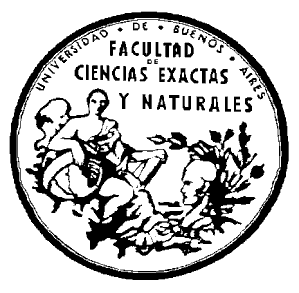 A los catorce días del mes de julio de 2016 se reúne  de Carrera de Ciencias Biológicas. Siendo las 10:30 hs. se da comienzo a la reunión con los siguientes integrantes: G. Amodeo, D. Ferreiro, A. Delorenzi, A. Gottlieb, N. Frankel, T. Bortolato. Se encuentran presentes  Camillioni, Secretaria Académica de esta Facultad,  Pecci y los Dres. José Crespo y ????, representantes de  de EnseñanzaSe inicia la charla, haciendo mención a los avances y particularidades relacionadas con el Nuevo Plan de Estudios propuestoSe comenta la actual situación y el excesivo nivel de carga horaria de  propone establecer un “piso” equivalente a un master y definir  de Licenciatura como “obligatoria”. destaca su preocupación por el excesivo número de horas de cursada de Se evalúa la posibilidad de fijar un tope de 4500 hs. incluyendo CBCSiendo las 10:30 hs., se hacen presentes  y el Dr. Colman Lerner y simultáneamente, se retira El Dr. Colman Lerner plantea que debería enviarse este plan tentativo a los CoDeps con el objeto de notificarlos y consultarles si quieren aportar sus opinionesJosé Crespo, por su parte, propone reunirse y notificar a los Representantes por el Claustro de Profesores en el Consejo Directivo, los Dres., López de Casenave, Tomsic y Farina de Enseñanza se compromete a evaluar y devolver sus sugerencias sobre el Plan de Estudios en el término de 2 semanas.En otro orden de cosas, se resuelve designar al Dr. Nicolás Frankel como Director Adjunto de Siendo las 13:00 hs. se da por finalizada la reunión.